Издаване на удостоверение за съпруг/а и родствени връзкиХарактеристика на услугатаВ удостоверението се включват данни да съпруг/а и за всички живи и починали роднини по права линия от първа степен и по съребрена линия от втора степен.В удостоверението могат да бъдат включени и роднини от друга степен.Когато в регистъра за населението на общината няма данни за някои от роднините, същите се изискват служебно от съответната общинска администрация.Заявителят или изрично упълномощеното лице подава заявление в Центъра за услуги и информация на граждани /гише ЕСГРАОН/.Служителят от ЦУИГ проверява самоличността на заявителя, приема и регистрира заявлението . Извършва проверка в локалната и национална информационна система по гражданска регистрация и в регистъра за населението и изготвя исканото удостоверение, в което се включват роднините на лицето вписани в регистрите, съгласно чл.5, т.2 от ЗГР.При констатирани различия се извършват допълнителни проверки и актуализация на данните в регистъра за населението и регистрите по гражданско състояние от специалистите в ЦУИГ и удостоверението се издава в срок до 7 дни.Когато в регистъра за населението на общината няма данни за някои от роднините, същите се изискват служебно от съответната общинска администрация.Когато е необходимо да се съберат допълнително данни от други общински администрации, удостоверението се издава до един месец от започване на производството- чл.57, ал.5 от АПКУдостоверението се получава от заявителя в ЦУИГ.Правно основаниеЗакон за гражданската регистрация - чл. 24, ал.2Наредба № РД-02-20-6 за издаване на удостоверения въз основа на регистъра за населението - чл.15, ал.1Описание на резултат от услугатаИздаване на удостоверение за съпруг/а и родствени връзки, определящо родствените връзки между лицето по права линия от първа степен и по съребрена линия от втора степен.Място на заявяване на услугатаЦентър за услуги и информация на гражданите
- гише „ЕСГРАОН”
в сградата на Община Дулово,
ул.”В.Левски” №18,
партерен етаж,
тел. 0864/2 31-13; 0864/2 24-24Място на предоставяне на услугатаЦентър за услуги и информация на гражданите
- гише „ЕСГРАОН”
в сградата на Община Дулово,
ул.”В.Левски” №18,
партерен етаж,
тел. 0864/2 31-13; 0864/2 24-24Изискуеми документи и образциИскане за издаване на удостоверение въз основа на регистъра на населениетоДокумент за самоличностПълномощно/Изисква се в случай, че заявителят не е титуляр/. Документ за платена таксаВид на услугата и такса за предоставянето й :Срок за изпълнение   - 1 ден                       Такса – 7,00 лв.Когато е необходимо да се съберат доказателства за съществени обстоятелства, удостоверението се издава до един месец от започване на производството- чл.57, ал.5 от АПК.

Таксата се заплаща на място,  в брой на гише в Дирекция МДТ или по банкова сметка.
При попълване на платежното нареждане е необходимо да се посочи вида на административната услуга.Копие от платежното нареждане следва да се приложи към заявлението.Банкова сметкаПЪРВА ИНВЕСТИЦИОННА БАНКАBG32FINV91508415830421
BIC  – FINV BG SFBIN  - 448007ОБРАЗЕЦ НА ИСКАНЕ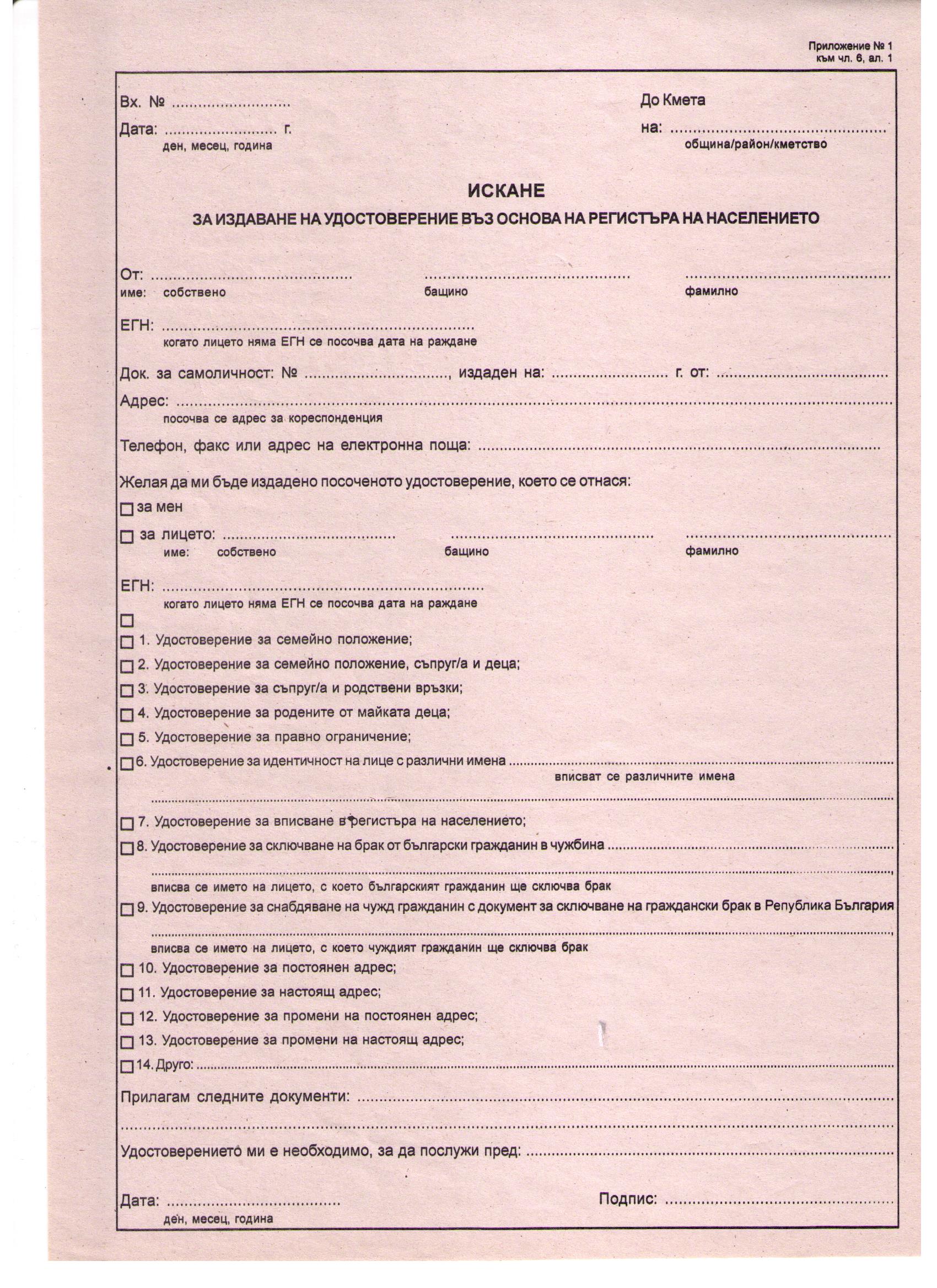 